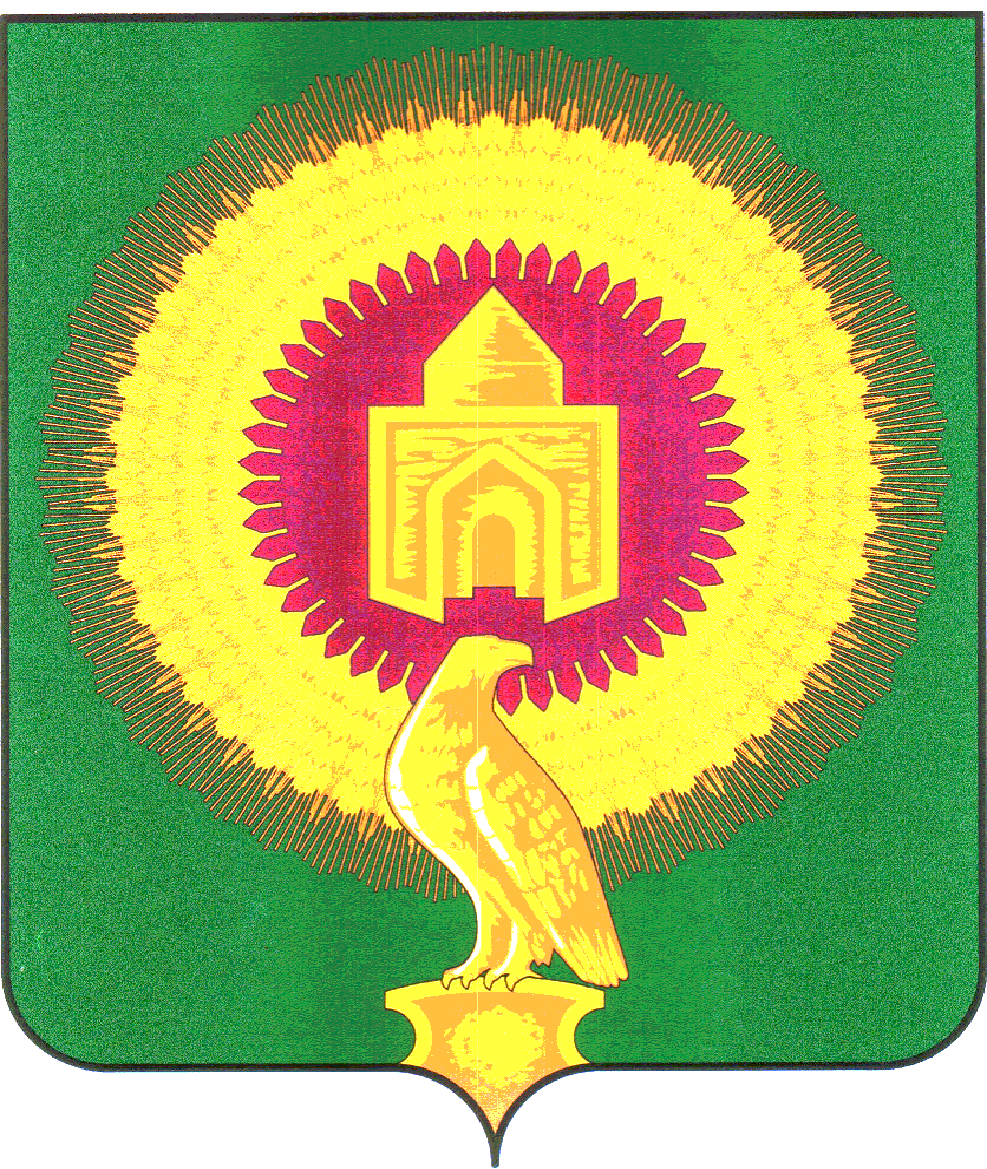 СОВЕТДЕПУТАТОВНОВОУРАЛЬСКОГОСЕЛЬСКОГО ПОСЕЛЕНИЯВАРНЕНСКОГО МУНИЦИПАЛЬНОГО РАЙОНАЧЕЛЯБИНСКОЙ ОБЛАСТИРЕШЕНИЕОт 20.01.2022годап.Новый Урал	№ 2О утверждении«Правила землепользования и застройки Новоуральского сельского поселения Варненского муниципального района                                                                                                         Челябинской области»В соответствии с Градостроительным кодексом Российской Федерации от 29.12.2004 №190-ФЗ, Федеральным законом от 6 октября 2003 г. № 131-ФЗ “Об общих принципах организации местного самоуправления в Российской Федерации”,Уставом Новоуральского сельского поселения Варненского муниципального района, Градостроительного кодекса Российской Федерации, на основании протокола публичных слушаний по внесению измененийв «Правила землепользования и застройки Новоуральского сельского  поселения Варненского муниципального района Челябинской области» и заключения о результатах публичных слушаний.Совет депутатов Новоуральского сельского поселения Варненского муниципального района РЕШАЕТ: Утвердить Правила землепользования и застройкиНовоуральского сельского поселения Варненского муниципального района Челябинской области» в новой редакции (приложение).Признать утратившими силу следующие Решение Совета депутатов Новоуральского сельского поселения Варненского муниципального района:1) Решение Совета депутатов Новоуральского сельского поселения Варненского муниципального района от 24.01.2020 г №01«Об утверждении Правила землепользования и застройки Новоуральского сельского поселения Варненского муниципального района Челябинской области;Настоящее Решение обнародовать на Информационном стенде и официальном сайте администрации Новоуральского сельского поселения Варненского муниципального района в сети «Интернет».          Глава Новоуральского                                   Председатель Совета депутатов                                                                                   сельского поселение                                Новоуральского сельского поселения             __________Е.Н.Якимец	                         ____________ И.А. Захарова